Памятка для родителей«Основные правила семейного воспитания»1. Семья – это материальная и духовная ячейка для воспитания детей, для супружеского счастья и радости. Основой, семьи является супружеская любовь, взаимная забота и уважение. Ребенок должен быть членом семьи, но не ее центром. Когда ребенок становиться центром  семьи и родители приносят  себя ему в жертву, он вырастит эгоистом с завышенной самооценкой «все должно быть для него». За такую безрассудную любовь к себе он зачастую отплачивает злом – пренебрежением к родителям, к семье, к людям. Не менее вредно, конечно, равнодушное, тем более пренебрежительное отношение к ребенку. Избегайте крайности в любви к ребенку. 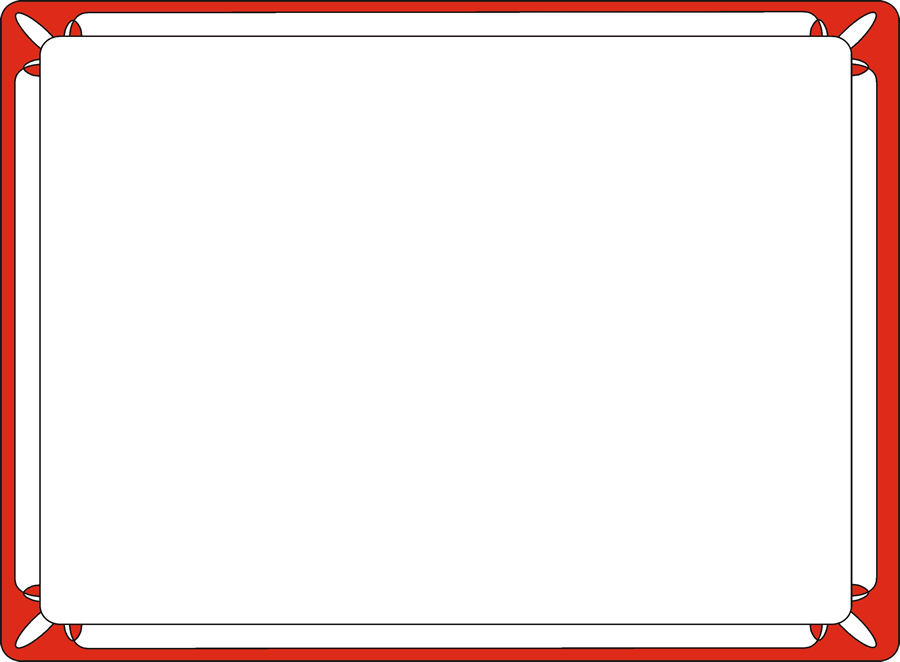 2. Главный закон семьи: все заботятся о каждом члене семьи, а каждый член семьи в меру своих возможностей заботится обо всей семье. Ваш ребенок должен твердо усвоить этот закон.3. Воспитание ребенка в семье – это достойное, непрерывное приобретение им в процессе жизни в семье полезного, ценного жизненного опыта. Главное средство воспитания ребенка – это пример родителей, их поведение, их деятельность, это труд и добросовестное выполнение им ваших поручений. Слова – вспомогательное средство. Ребенок должен выполнять определенную, усложняющуюся по мере взросления работу по дому для себя, для всей семьи.4. Развитие ребенка – это развитие его самостоятельности. Поэтому не опекайте его, не делайте за него то, что он может и должен сделать сам. Помогайте ему в приобретении умений и навыков, пусть он научится делать все то, что умеете вы. Не страшно. Если он сделает что- то не так, как надо, ему полезен опыт ошибок и неудач. Разъясняйте ему его ошибки, обсуждайте их вместе с ним, но не наказывайте за них. Предоставьте ему возможность попробовать себя в разных делах, чтобы определить свои способности, интересы и склонности.5. Основа поведения ребенка – это его привычки. Следите за тем, чтобы у него образовались добрые, хорошие привычки и не возникали дурные. Научите его различать добро и зло. Разъясняйте вред распущенности, вещизма, лжи. Учите его любить свой дом, свою семью, добрых людей, свой край. Важнейшей привычкой для него должно стать соблюдение режима дня. Вырабатывайте вместе с ним разумный режим дня и строго следите за его выполнением.6. Для воспитания ребенка очень вредны противоречия в требованиях родителей. Согласуйте их между собой. Еще более вредны противоречия между вашими требованиями и требованиями детского сада, школы. Если вы не согласны с нашими требованиями или они вам непонятны, придите к нам, и мы вместе обсудим возникшие проблемы. 7. Очень важно создать в семье спокойный, доброжелательный климат, когда никто ни на кого не кричит, когда даже ошибки и поступки обсуждаются без брани и истерики. Психическое развитие ребенка, формирование его личности в большой степени зависит от стиля семейного воспитания. Нормальный стиль – это демократический, когда детям предоставляется определенная самостоятельность, когда относятся к ним с теплотой и уважают их личность. Конечно, необходим некоторый контроль за поведением и учением ребенка с целью оказания ему помощи в трудных ситуациях. Но важно способствовать развитию у него самоконтроля, самоанализа и саморегуляции своей деятельности и поведения. Доверяйте своему ребенку. Ваше доверие, основанное на знании, будет воспитывать у него личную ответственность. Не наказывайте ребенка за правду. Если он признался в своих ошибках сам.8. Формируйте желание у ребенка заботиться о младших и старших в семье. Мальчик пусть уступает девочке, с этого начинается воспитание будущих отцов и матерей, подготовка счастливого супружества.9. Следите за здоровьем ребенка. Приучайте его заботиться самому о своем здоровье, о физическом развитии. Помните, что ребенок переживает в той или иной форме возрастные кризисы:  в 6 – 7 лет, ребенка возникает внутренняя позиция, осознание своих чувств и переживаний: кризис полового созревания, проходящий обычно у девочек на 2 года раньше, чем у мальчиков; и юношеский кризис поиска своего места в жизни. Будьте внимательны к ребенку в эти кризисные периоды, меняйте стиль своего отношения к нему по мере перехода от одного возрастного периода к другому.10. Семья – это дом, и как всякий дом он может со временем  ветшать и нуждаться в ремонте и обновлении. Не забудьте время от времени проверять, не нуждается ли ваш семейный дом в обновлении и ремонте.Желаем вам успехов в трудном и благородном деле семейного      воспитания вашего ребенка, пусть он приносит вам радость и счастье!